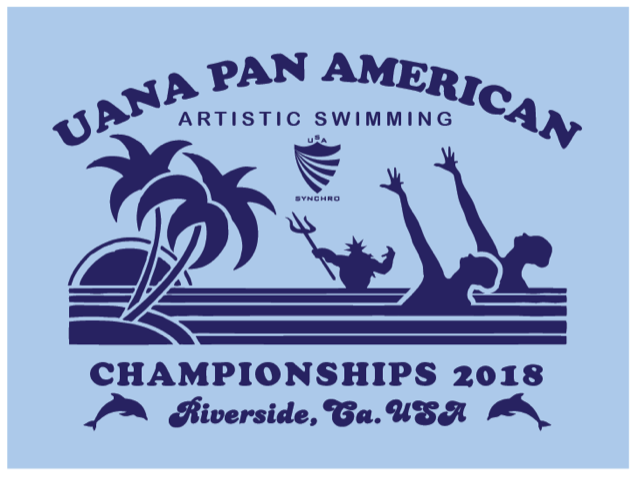 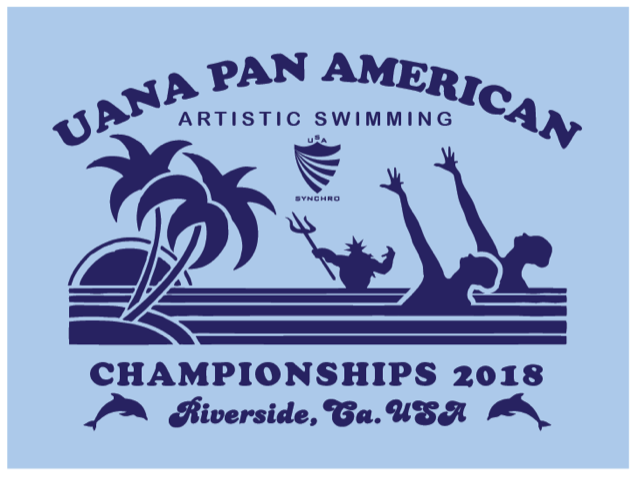 2018 UANA Pan American Artistic Swimming ChampionshipsAugust 6-11, 2018 – Riverside, California USAPreliminary Entry FormDue:  May 7, 2018Federation: _________________________________________________________________________________Contact Person 1:  ___________________________________ Telephone with country code: _______________Email: _______________________________________Contact Person 2:  ___________________________________ Telephone with country code: _______________Email: _______________________________________Please indicate the numbers of entries you plan to attend the 2018 UANA Pan American Artistic Swimming Championships, August 6 – 11, 2018.Total estimated athletes:12&Under  ____________13-15	      ____________Junior         ____________Senior        ____________Total estimated coaches:   ____________Total estimated staff:         ____________Total estimated judges:     ____________Total estimated delegation: __________Email preliminary entry to:  2018UANASynchroUSA@gmail.com and Chief Referee Erika Lindner (kelindner@rogers.com).  Please note that 50% of payment is due by June 6, 2018.  Refer to final entry forms and fees document for payment form and information.CategoryFiguresFree SoloFree DuetFree teamTech SoloTech DuetTech TeamMixed Duet TechMixed Duet TechMixed Duet Free12& Under13-15JuniorSeniorFree Combination (open event 13 and older athletes)Free Combination (open event 13 and older athletes)Free Combination (open event 13 and older athletes)Free Combination (open event 13 and older athletes)Free Combination (open event 13 and older athletes)